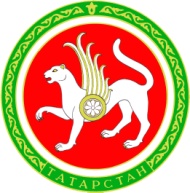 МИНИСТЕРСТВО ПО ДЕЛАМ МОЛОДЕЖИ И СПОРТУРЕСПУБЛИКИ ТАТАРСТАНП Р И К А З_____14.04.2014____               г. Казань                            № __252___«Об утверждении Антикоррупционной программы Министерства по делам молодежи и спорту Республики Татарстан на 2014 год»В соответствии с подпрограммой «Реализация антикоррупционной политики Республики Татарстан на 2014 год», утвержденной постановлением Кабинета Министров Республики Татарстан от 16.10.2013 №764 «Об утверждении Государственной программы «Обеспечение общественного порядка и противодействия преступности в Республике Татарстан на 2014-2020 годы»,п р и к а з ы в а ю:1. Утвердить прилагаемую Антикоррупционную программу Министерства по делам молодежи и спорту Республики Татарстан на 2014 год (далее – Программа).2. Руководителям структурных подразделений, ответственным за исполнение программных мероприятий: обеспечить их надлежащее и своевременное выполнение в сроки, предусмотренные Программой;ежеквартально представлять отчеты об их исполнении секретарю Комиссии при Министерстве по делам молодежи и спорту Республики Татарстан по противодействию коррупции Р.Р.Диярову.3. Общему отделу (Романова Н.Г.) разместить настоящий приказ на сайте Министерства по делам молодежи и спорту Республики Татарстан Официального портала Правительства Республики Татарстан в информационно-телекоммуникационной сети «Интернет» в разделе «Противодействие коррупции».4. Признать утратившими силу приказы Министерства по делам молодежи и спорту Республики Татарстан:от 03.12.2011 №990 «Об утверждении программы Министерства по делам молодежи, спорту и туризму Республики Татарстан по реализации Комплексной республиканской антикоррупционной программы на 2012-2014 годы»;от 24.04.2012 №316 «О внесении изменений в программу Министерства по делам молодежи, спорту и туризму Республики Татарстан по реализации Комплексной республиканской антикоррупционной программы на 2012-2014 годы»;от 13.06.2013 № 454 «О внесении изменений в программу Министерства по делам молодежи, спорту и туризму Республики Татарстан по реализации Комплексной республиканской антикоррупционной программы на 2012-2014 годы, утвержденной приказом Министерства по делам молодежи, спорту и туризму Республики Татарстан от 03.12.2011 №990 «Программа Министерства по делам молодежи, спорту и туризму Республики Татарстан по реализации Комплексной республиканской антикоррупционной программы на 2012 -2014 годы».5. Контроль за исполнением настоящего приказа возложить на первого заместителя министра А.Р.Шарапова.Министр                                 подлинник подписан                                   Р.Т.БургановПриложение №1к приказу от «__»___2014_№______УТВЕРЖДАЮМинистр по делам молодежи и спорту Республики Татарстанподлинник подписан   Р.Т.БургановАнтикоррупционная программа Министерства по делам молодежи и спорту Республики Татарстан на 2014 годПАСПОРТВВЕДЕНИЕВ связи с принятием постановления Кабинета Министров Республики Татарстан от 16.10.2013 №764, которым утверждена Государственная программа «Обеспечение общественного порядка и противодействия преступности в Республике Татарстан на 2014-2020 годы», Комплексная республиканская антикоррупционная программа на 2012-2014 годы, утвержденная постановлением Кабинета Министров Республики Татарстан от 18.08.2011 №687, признана утратившей силу.В состав государственной программы «Обеспечение общественного порядка и противодействия преступности в Республике Татарстан на 2014-2020 годы» включена подпрограмма №5 «Реализация антикоррупционной политики на 2014 год» (далее – подпрограмма). Данная подпрограмма содержит в себе мероприятия, предусмотренные ранее действовавшей комплексной республиканской программой.I. Характеристика проблем, на решение которых направлена программа,пути их решенияВ основу разработки настоящей Программы был положен успешный опыт исполнения двух предыдущих ведомственных программ:Программа по реализации Стратегии антикоррупционной политики Республики Татарстан на 2009-2011 годы и Программа по реализации Комплексной республиканской антикоррупционной программы на 2012-2014 годы.Основными направлениями, развивающими положение ведомственной программы, являются:нормативно-правовое и организационное обеспечение антикоррупционной деятельности;антикоррупционная экспертиза нормативных правовых актов и их проектов;антикоррупционный мониторинг;антикоррупционное образование и антикоррупционная пропаганда;обеспечение открытости и доступности для населения деятельности государственных и муниципальных органов,укрепление из связи с гражданским обществом, стимулирование антикоррупционной активности общественности;совершенствование организации деятельности по размещению государственного заказа;совершенствование механизма кадрового обеспечения.Некоторые мероприятия, требующие продолжения их развития, в реализации ведомственных программ прошлых лет сохранены в настоящей Программе.В частности, к таковым относятся антикоррупционная экспертиза нормативных правовых актов и их проектов, осуществление контроля за соблюдением государственными гражданскими служащими законодательства о государственной гражданской и муниципальной службе и другие мероприятия. Данные направления антикоррупционной деятельности рассчитаны на длительный срок и требуют повышенного внимания со стороны органов публичной власти.Необходимость качественного исполнения ведомственных программ вызвала потребность назначения сотрудника кадрового подразделения Министерства, ответственного за предупреждение коррупционных правонарушений и иных правонарушений. Данное должностное лицо во исполнение указов Президента Российской Федерации и Президента Республики Татарстан наделено рядом функций по предупреждению коррупционных правонарушений и несет персональную ответственность за их исполнение.Таким образом, появились условия и предпосылки для повышения результативности антикоррупционной работы, анализа складывающейся коррупционной ситуации, выработки управленческих решений для улучшения качественного состава государственных гражданских служащих Республики Татарстан и муниципальных служащих.Отдельные мероприятия предыдущей Программы не были выполнены по причинам правового, организационного и финансового характера. Так, недостаточность кадровых ресурсов, имеющих специальную квалификацию в сфере противодействия коррупции, профилактики коррупционных и иных правонарушений, не позволила обеспечить требуемую эффективность проводимой в Министерстве антикоррупционной работы. Негативные факторы при исполнении предыдущих ведомственных программ проанализированы и учтены по разработке проекта настоящей Программы.II. Цель, задачи Программы и основные направления по ее реализацииЦель Программы - снижение уровня коррупции во всех сферах деятельности Министерства, устранение причин ее возникновения путем повышения эффективности координации антикоррупционной деятельности структурных подразделений министерства, подведомственных учреждений и институтов гражданского общества.Задачи Программы:недопущение коррупции в сфере деятельности Министерства;совершенствование инструментов и механизмов, в том числе правовых и организационных, противодействия коррупции;обеспечение объективной оценки процессов и тенденций в состоянии коррупции и противодействия коррупции посредством проведения мониторинговых исследований, поиск и внедрение инновационных технологий такого противодействия;активизация антикоррупционного обучения и антикоррупционной пропаганды, вовлечение кадровых, материальных, информационных и других ресурсов гражданского общества в противодействие коррупцииВ решении обозначенных выше задач предусматриваются следующие направления:реализация в Министерстве концептуальных подходов, изложенных в Указе Президента Республики Татарстан от 21.02.2011 №УП-71 «О Совете при Президенте Республики Татарстан по противодействию коррупции», при формировании совещательных органов по вопросам противодействия коррупции;развитие системы нормативных правовых актов Министерства в сфере противодействия коррупции, быстрое и эффективное устранение пробелов нормативно-правового регулирования;совершенствование системы проведения антикоррупционной экспертизы нормативных правовых актов и их проектов, в том числе независимой антикоррупционной экспертизы;  совершенствование системы переподготовки и повышения квалификации государственных служащих, осуществляющих функции по профилактике коррупционных и иных правонарушений, по обеспечению проверки достоверности сведений о доходах, об имуществе и обязательствах имущественного характера государственных служащих, их супругов и несовершеннолетних детей;  ежегодное проведение проверок достоверности представленных сведений о доходах, об имуществе и обязательствах имущественного характера государственных служащих, их супругов и несовершеннолетних детей;активизация деятельности комиссий по соблюдению требований к служебному поведению государственных (муниципальных) служащих и урегулированию конфликта интересов; обеспечение реализации механизма уведомления о фактах обращения к государственным служащим в целях склонения их к совершению коррупционных правонарушений;-  ведение мониторинга информации о коррупционных проявлениях в деятельности должностных лиц, размещенной в средствах массовой информации и содержащейся в поступающих обращениях граждан и юридических лиц, с рассмотрением его результатов на заседаниях Комиссии по противодействию коррупции Министерства;- увеличение доли открытых торгов, торгов в форме электронного аукциона по корпоративным закупкам;- уменьшение доли стоимости контрактов, заключенных по результатам несостоявшихся торгов и запросов котировок у единственного поставщика, исполнителя, подрядчика в общей стоимости заключенных контрактов.III. Перечень мероприятий ПрограммыIV. Механизм реализации Программы и контроль за ее выполнениемКоординацию и контроль за ходом реализации Программы осуществляет министр по делам молодежи и спорту Республики Татарстан.Общее руководство за своевременным и качественным выполнением мероприятий Программы возлагается на первого заместителя министра.Информация о выполнении мероприятий Программы предоставляется министру, в Управление Президента Республики Татарстан по вопросам антикоррупционной политики и Министерство юстиции Республики Татарстан ежеквартально в соответствии с разработанными рекомендациями.Исполнители мероприятий, указанные в графе «Исполнители» раздела «Основные программные мероприятия», ежеквартально представляют отчеты о реализации предусмотренных мероприятий секретарю Комиссии при Министерстве по делам молодежи и спорту Республики Татарстан по противодействию коррупции.Комиссия по противодействию коррупции Министерства является постоянно действующим рабочим органом и может заслушивать на своих заседаниях должностных лиц отрасли, допустивших правонарушения при исполнении должностных обязанностей.При реализации Программы Министерство организует заключение государственных контрактов (договоров) на поставки товаров, выполнение работ, предоставление услуг для государственных нужд с поставщиками товаров, работ и услуг в соответствии с законодательством о государственном заказе.V. Ожидаемые результаты реализации ПрограммыРеализация Программы в совокупности с иными антикоррупционными мерами, проводимыми в Министерстве, будет способствовать совершенствованию системы противодействия коррупции, сокращению причин и условий, порождающих коррупцию, вовлечению гражданского общества в антикоррупционный процесс.Предполагается, что в результате реализации Программы:- снизится уровень злоупотребления государственных гражданских служащих должностными полномочиями;- повысится информационная открытость и доступность деятельности Министерства для населения, улучшится осведомленность граждан о состоянии коррупции и мерах, принимаемых публичной властью по ее сокращению;- повысится уважение граждан к государственной гражданской и муниципальной службе и к статусу государственных и муниципальных служащих;- будет совершенствоваться нормативно-правовое обеспечение антикоррупционных процессов и процедур;- будут созданы благоприятные условия для повышения правовой культуры населения и государственных гражданских служащих Министерства;- повысится эффективность общественного контроля за деятельностью Министерства, в том числе за счет более активного использования в нем информационно-коммуникационных технологий.VI. Оценка эффективности реализации ПрограммыЭффективность оценки реализации основных мероприятий Программы будет осуществляться на основе следующих индикаторов:- доля нормативных правовых актов Министерства, прошедших антикоррупционную экспертизу, в % к общему числу разработанных и принятых (в 2014г. – 100%);- проведение республиканских молодежных смен «Фронт противодействия коррупции» (II полугодие 2014г. – да);- количество обращений граждан и организаций, сталкивающихся с проявлениями коррупции в Министерстве, в результате проверки которых выявлены коррупционные правонарушения (в 2014г. – 0);- наличие прецедентов (основных жалоб) на нарушение административных регламентов оказания государственных услуг юридическим и физическим лицам, совершенных государственными гражданскими служащими (отношение числа прецедентов, жалоб к общему числу государственных гражданских служащих) (в 2014 г. – 0,1%).Наименование ПрограммыАнтикоррупционная программа Министерства по делам молодежи и спорту Республики Татарстан на 2014 годОсновной разработчик и исполнитель ПрограммыМинистерство по делам молодежи и спорту Республики ТатарстанЦели ПрограммыСнижение уровня коррупции во всех сферах деятельности Министерства по делам молодежи и спорту Республики Татарстан (далее - Министерство), устранение причин ее возникновения путем повышения эффективности координации антикоррупционной деятельности структурных подразделений министерства, подведомственных учреждений и институтов гражданского обществаЗадачи Программы---Недопущение коррупции в сфере деятельности      Министерства;---совершенствование инструментов и механизмов, в том числе правовых и организационных, противодействия коррупции;---обеспечение объективной оценки процессов и тенденций в состоянии коррупции и противодействия коррупции посредством проведения мониторинговых исследований, поиск и внедрение инновационных технологий такого противодействия;---активизация антикоррупционного обучения и антикоррупционной пропаганды, вовлечение кадровых, материальных, информационных и других ресурсов гражданского общества в противодействие коррупцииСроки реализации Программы2014 годИсточники финансирования ПрограммыТекущее финансирование Министерства, а также средства, предусмотренные подпрограммой «Реализация антикоррупционной политики Республики Татарстан на 2014 год» Государственной программы «Обеспечение общественного порядка и противодействия преступности в Республики Татарстан на 2014-2020 годы», утвержденной постановлением Кабинета Министров Республики Татарстан от 16.10.2013 №764Ожидаемые конечные результаты реализации Программы•	Рост эффективности предотвращения возникновения коррупционогенных факторов, борьбы с коррупционными правонарушениям;•	повышение активности в процессах противодействия коррупции институтов и структур гражданского общества, в том числе:•	формирование системы открытости и доступности для граждан и организаций деятельности Министерства, упрочение связи с гражданским обществом;•	повышение доверия граждан к органам государственной власти, развитие и укрепление институтов гражданского общества, реализация конкурентных механизмов в экономической сфере;•	увеличение доли открытых торгов, торгов в форме электронного аукциона по корпоративным закупкам;•	уменьшение доли стоимости контрактов, заключенных по результатам несостоявшихся торгов и запросов котировок у единственного поставщика, исполнителя, подрядчика, в общей стоимости заключенных контрактов.№п/пНаименование мероприятияСрок исполнения в 2014 годуОтветственный исполнитель1.Нормативно-правовое и организационное обеспечение антикоррупционнойдеятельности1.Нормативно-правовое и организационное обеспечение антикоррупционнойдеятельности1.Нормативно-правовое и организационное обеспечение антикоррупционнойдеятельности1.Нормативно-правовое и организационное обеспечение антикоррупционнойдеятельности1.1Внесение изменений в нормативные правовые акты Министерства по делам молодежи и спорту Республики Татарстан (далее – Министерство) о противодействии коррупции во исполнение федерального законодательства и на основе обобщения практики применения действующих антикоррупционных норм в республикеВ течение годаСектор юридической работы, сектор по вопросам государственной службы и кадров1.2Реализация Антикоррупционной Программы Министерства по делам молодежи и спорту Республики Татарстан на 2014 год, ее своевременная корректировка с учетом возможных изменений в законодательствеВ течение годаКомиссия по противодействию коррупции1.31.3Обеспечение действенного функционирования должностных лиц, ответственных за работу по профилактике коррупционных и иных правонарушений в соответствии с функциями, возложенными Указами Президента Российской Федерации от 21.09.2009 №1065 и Президента Республики Татарстан от 01.11.2010 № УП-711, соблюдение принципа стабильности кадров, осуществляющих вышеуказанные функцииВ течение годаУправляющийделами,сектор по вопросам государственной службы и кадровУправляющийделами,сектор по вопросам государственной службы и кадров1.41.4Проведение с соблюдением требований законодательства о государственной службе, о противодействии коррупции проверок достоверности и полноты представляемых государственными служащими сведений о доходах, об имуществе и обязательствах имущественного характера служащих, своих супруги (супруга) и несовершеннолетних детейВо 2 кварталеСектор по вопросам государственной службы и кадровСектор по вопросам государственной службы и кадров1.51.5Проведение проверок соблюдения государственными служащими требований к служебному поведению, предусмотренных законодательством о государственной службеВ течение годаСектор по вопросам государственной службы и кадров, Комиссия по соблюдению требований к служебному поведению государственных служащих и регулированию конфликтов интересовСектор по вопросам государственной службы и кадров, Комиссия по соблюдению требований к служебному поведению государственных служащих и регулированию конфликтов интересов1.6Проведение проверок информации о наличии или возможности возникновения конфликта интересов у государственного служащего, поступающей представителю нанимателя (работодателя), в установленном законодательством порядкеПроведение проверок информации о наличии или возможности возникновения конфликта интересов у государственного служащего, поступающей представителю нанимателя (работодателя), в установленном законодательством порядкеВ течение годаВ течение годаСектор по вопросам государственной службы и кадров1.7Проведение в порядке, определенном представителем нанимателя (работодателя), проверок сведений о фактах обращения в целях склонения государственного служащего к совершению коррупционных правонарушенийПроведение в порядке, определенном представителем нанимателя (работодателя), проверок сведений о фактах обращения в целях склонения государственного служащего к совершению коррупционных правонарушенийВ течение годаВ течение годаСектор по вопросам государственной службы и кадров1.8Организация и проведение оценки коррупционных рисков, возникающих при реализации своих функций государственными служащимиОрганизация и проведение оценки коррупционных рисков, возникающих при реализации своих функций государственными служащимиВ течение годаВ течение годаУправляющий делами, комиссия по противодействию коррупции1.9Использование в деятельности по профилактике коррупционных и иных правонарушений специализированных компьютерных программ в целях проверки достоверности и полноты сведений, представляемых гражданами, претендующими на замещение должностей  государственной службыИспользование в деятельности по профилактике коррупционных и иных правонарушений специализированных компьютерных программ в целях проверки достоверности и полноты сведений, представляемых гражданами, претендующими на замещение должностей  государственной службыВ течение годаВ течение годаСектор по вопросам государственной службы и кадров1.10Обеспечение действенного функционирования Комиссии по противодействию коррупции Министерства, в том числе путем вовлечения в ее деятельность представителей общественных советов и других институтов гражданского общества с использованием видеозаписи в ходе заседания комиссииОбеспечение действенного функционирования Комиссии по противодействию коррупции Министерства, в том числе путем вовлечения в ее деятельность представителей общественных советов и других институтов гражданского общества с использованием видеозаписи в ходе заседания комиссииежеквартальноежеквартальноУправляющий делами, секретарь Комиссии по противодействию коррупции1.11Организация работы комиссии по соблюдению требований к служебному поведению государственных служащих Министерства и урегулированию конфликта интересов в соответствии с требованиями, установленными Указом Президента Республики Татарстан от 25.08.2010 №УП-569, в частности, путем включения в состав комиссии представителей научных организаций и образовательных учреждений, деятельность которых связана с государственной службой, а также представителей общественных советов и других общественных представителейОрганизация работы комиссии по соблюдению требований к служебному поведению государственных служащих Министерства и урегулированию конфликта интересов в соответствии с требованиями, установленными Указом Президента Республики Татарстан от 25.08.2010 №УП-569, в частности, путем включения в состав комиссии представителей научных организаций и образовательных учреждений, деятельность которых связана с государственной службой, а также представителей общественных советов и других общественных представителейВ течение годаВ течение годаСектор по вопросам государственной службы и кадров1.12Размещение в соответствии с законодательством на сайте Министерства сведений о доходах, имуществе и обязательствах имущественного характера государственных гражданских служащих согласно правилам, установленным законодательствомРазмещение в соответствии с законодательством на сайте Министерства сведений о доходах, имуществе и обязательствах имущественного характера государственных гражданских служащих согласно правилам, установленным законодательствомВо 2 кварталеВо 2 кварталеСектор по вопросам государственной службы и кадров, отдел организационной работы, делопроизводства и контроля1.13Организация и проведение профессиональной подготовки государственных служащих, в том числе тех, в чьи должностные обязанности входит участие в противодействии коррупцииОрганизация и проведение профессиональной подготовки государственных служащих, в том числе тех, в чьи должностные обязанности входит участие в противодействии коррупцииВ течение годаВ течение годаСектор по вопросам государственной службы и кадров1.14Организация добровольного тестирования (опросов) среди граждан, поступающих на государственную гражданскую службу Республики Татарстан, а также государственных служащих для определения их отношения к проявлениям коррупцииОрганизация добровольного тестирования (опросов) среди граждан, поступающих на государственную гражданскую службу Республики Татарстан, а также государственных служащих для определения их отношения к проявлениям коррупцииВ течение годаВ течение годаСектор по вопросам государственной службы и кадров, привлеченные специалисты, управляющий делами2. Антикоррупционная экспертиза нормативных правовых актов и их проектов2. Антикоррупционная экспертиза нормативных правовых актов и их проектов2. Антикоррупционная экспертиза нормативных правовых актов и их проектов2. Антикоррупционная экспертиза нормативных правовых актов и их проектов2. Антикоррупционная экспертиза нормативных правовых актов и их проектов2. Антикоррупционная экспертиза нормативных правовых актов и их проектов2.1Совершенствование системы нормативных правовых актов, устанавливающих порядок проведения антикоррупционной экспертизы нормативных правовых актов в Министерстве и их проектовСовершенствование системы нормативных правовых актов, устанавливающих порядок проведения антикоррупционной экспертизы нормативных правовых актов в Министерстве и их проектовВ течение годаВ течение годаСектор юридической работы2.2Организация эффективного проведения антикоррупционной экспертизы нормативных правовых актов и их проектов, ежегодного обобщения результатов ее проведения, в том числе независимой антикоррупционной экспертизы с последующим размещением  на сайте министерстваОрганизация эффективного проведения антикоррупционной экспертизы нормативных правовых актов и их проектов, ежегодного обобщения результатов ее проведения, в том числе независимой антикоррупционной экспертизы с последующим размещением  на сайте министерстваежеквартальноежеквартальноСектор юридической работы, привлеченные специалисты3. Антикоррупционный мониторинг3. Антикоррупционный мониторинг3. Антикоррупционный мониторинг3. Антикоррупционный мониторинг3. Антикоррупционный мониторинг3. Антикоррупционный мониторинг3.1Проведение мониторинга эффективности деятельности Министерства по реализации антикоррупционных мер и оценке их эффективностиПроведение мониторинга эффективности деятельности Министерства по реализации антикоррупционных мер и оценке их эффективностиежеквартальноежеквартальноКомиссия по противодействию коррупции3.2Проведение отраслевых исследований коррупциогенных факторов  и антикоррупционных мер, реализуемых среди целевых групп. Использование полученных результатов для выработки превентивных мер в рамках противодействия коррупцииПроведение отраслевых исследований коррупциогенных факторов  и антикоррупционных мер, реализуемых среди целевых групп. Использование полученных результатов для выработки превентивных мер в рамках противодействия коррупцииВ течение годаВ течение годаОтдел международной деятельности и информационно-аналитического обеспечения3.3Разработка, принятие административных регламентов оказания государственных услуг, приведение в соответствии с требованиями Федерального закона от 27.07.2010 №210-ФЗ «Об организации предоставления государственных и муниципальных услуг»Разработка, принятие административных регламентов оказания государственных услуг, приведение в соответствии с требованиями Федерального закона от 27.07.2010 №210-ФЗ «Об организации предоставления государственных и муниципальных услуг»В течение годаВ течение годаУправляющий делами, сектор юридической работы,  руководители структурных подразделений аппарата Министерства3.4Анализ заявлений и обращений граждан на предмет наличия в них информации о фактах коррупции. Проведение служебных расследований по жалобам на действие сотрудников Министерства и подведомственных учреждений, поступивших от граждан и организаций, принятие мер, направленных на предупреждение подобных фактовАнализ заявлений и обращений граждан на предмет наличия в них информации о фактах коррупции. Проведение служебных расследований по жалобам на действие сотрудников Министерства и подведомственных учреждений, поступивших от граждан и организаций, принятие мер, направленных на предупреждение подобных фактовВ течение годаВ течение годаУправляющий делами, Комиссия по противодействию коррупции, Комиссия по соблюдению требований к служебному поведению государственных служащих и регулированию конфликтов интересов,  сектор по вопросам государственной службы и кадров3.5Проведение проверок деятельности государственных служащих на предмет соблюдения норм, ограничений, запретов и требований к служебному поведению, установленных действующим законодательством о государственной гражданской службеПроведение проверок деятельности государственных служащих на предмет соблюдения норм, ограничений, запретов и требований к служебному поведению, установленных действующим законодательством о государственной гражданской службеВ течение годаВ течение годаСектор по вопросам государственной службы и кадров, Комиссия по противодействию коррупции3.6Анализ сведений о доходах, об имуществе и обязательствах имущественного характера государственных служащих министерстваАнализ сведений о доходах, об имуществе и обязательствах имущественного характера государственных служащих министерстваВо 2 кварталеВо 2 кварталеСектор по вопросам государственной службы и кадров3.7Обеспечение принятия мер по соблюдению требований к служебному поведению государственных гражданских служащих и регулированию конфликтов интересовОбеспечение принятия мер по соблюдению требований к служебному поведению государственных гражданских служащих и регулированию конфликтов интересовВ течение годаВ течение годаКомиссия по соблюдению требований к служебному поведению государственных служащих и регулированию конфликтов интересов3.8Анализ отчета Комиссии по соблюдению требований к служебному поведению государственных служащих и регулированию конфликтов интересовАнализ отчета Комиссии по соблюдению требований к служебному поведению государственных служащих и регулированию конфликтов интересовВ течение года В течение года Комиссия по соблюдению требований к служебному поведению государственных служащих и регулированию конфликтов интересов3.9Контроль за целевым использованием бюджетных средств согласно утвержденной смете расходов и недопущение их нецелевого расходованияКонтроль за целевым использованием бюджетных средств согласно утвержденной смете расходов и недопущение их нецелевого расходованияВ течение годаВ течение годаМинистр, заместители министра, управляющий делами, централизованная бухгалтерия, отдел прогнозирования, бюджетного планирования и контроля3.10Подготовка графика проверок финансово-хозяйственной деятельности подведомственных учреждений министерства и предоставление в вышестоящие организацииПодготовка графика проверок финансово-хозяйственной деятельности подведомственных учреждений министерства и предоставление в вышестоящие организацииВ течение годаВ течение годаОтдел прогнозирования, бюджетного планирования и контроля, централизованная бухгалтерия3.11Анализ результатов проверок  финансово-хозяйственной деятельности подведомственных учреждений с целью обеспечения целевого использования бюджетных средствАнализ результатов проверок  финансово-хозяйственной деятельности подведомственных учреждений с целью обеспечения целевого использования бюджетных средствВ течение годаВ течение годаОтдел прогнозирования, бюджетного планирования и контроля, Комиссия по противодействию коррупции, руководители подведомственных учреждений3.12Мониторинг эффективности использования бюджетных средствМониторинг эффективности использования бюджетных средствВ течение годаВ течение годаОтдел прогнозирования, бюджетного планирования и контроля, руководители подведомственных учреждений3.13Подготовка проекта отчетов о реализации мер антикоррупционной политикиПодготовка проекта отчетов о реализации мер антикоррупционной политикиВ течение года.В течение года.Секретарь Комиссии по противодействию коррупции, руководители структурных подразделений аппарата Министерства3.14Контроль за использованием служебной информацииКонтроль за использованием служебной информацииВ течение годаВ течение годаМинистр, заместители министра, управляющий делами, помощник министра, руководители структурных подразделений, комиссия по противодействию коррупции3.15Обеспечение эффективного взаимодействия с правоохранительными органами и иными государственными органами по вопросам организации противодействия коррупции и с СМИОбеспечение эффективного взаимодействия с правоохранительными органами и иными государственными органами по вопросам организации противодействия коррупции и с СМИВ течение годаВ течение годаМинистр, заместители министра, управляющий делами, помощник министра, руководители структурных подразделений, комиссия по противодействию коррупции4. Антикоррупционное образование и  антикоррупционная пропаганда4. Антикоррупционное образование и  антикоррупционная пропаганда4. Антикоррупционное образование и  антикоррупционная пропаганда4. Антикоррупционное образование и  антикоррупционная пропаганда4. Антикоррупционное образование и  антикоррупционная пропаганда4. Антикоррупционное образование и  антикоррупционная пропаганда4.1Разработка и реализация серии молодежных социальных акций, направленных на развитие антикоррупционного мировосприятия, под девизом «Честным быть модно и престижно!» («Не дать – не взять»), включающих в себя проведение заседаний круглых столов, семинаров, информационно-просветительских встреч со студентами, школьниками, работающей молодежью, а также мероприятий, приуроченных к Международному дню борьбы с коррупцией (за счет средств бюджета РТ в соотв. с постановлением КМ РТ от 16.10.2013 №764)Разработка и реализация серии молодежных социальных акций, направленных на развитие антикоррупционного мировосприятия, под девизом «Честным быть модно и престижно!» («Не дать – не взять»), включающих в себя проведение заседаний круглых столов, семинаров, информационно-просветительских встреч со студентами, школьниками, работающей молодежью, а также мероприятий, приуроченных к Международному дню борьбы с коррупцией (за счет средств бюджета РТ в соотв. с постановлением КМ РТ от 16.10.2013 №764)В течение годаВ течение годаОтдел работы с детскими и молодежными организациями, привлеченные специалисты4.2Проведение мероприятий по формированию негативного отношения к дарению подарков лицам государственной службы в связи с их должностными полномочиями или в связи с исполнением ими служебных обязанностейПроведение мероприятий по формированию негативного отношения к дарению подарков лицам государственной службы в связи с их должностными полномочиями или в связи с исполнением ими служебных обязанностейВ течение годаВ течение годаУправляющий делами, сектор по вопросам государственной службы и кадров, общий отдел, централизованная бухгалтерия4.3Проведение комплекса разъяснительных мер с доведением до лиц, замещающих государственные должности, положений законодательства Российской Федерации о противодействии коррупции, с последующими видами наказаний, а также опыта иностранных государств по недопущению государственными служащими поведения, которое может восприниматься окружающими как предложение либо как согласие дачи взяткиПроведение комплекса разъяснительных мер с доведением до лиц, замещающих государственные должности, положений законодательства Российской Федерации о противодействии коррупции, с последующими видами наказаний, а также опыта иностранных государств по недопущению государственными служащими поведения, которое может восприниматься окружающими как предложение либо как согласие дачи взяткиВ течение года.В течение года.Управляющий делами, сектор по вопросам государственной службы и кадров4.4Реализация номинации СТЭМов по антикоррупционной тематике в рамках Республиканского открытого фестиваля «Студенческая весна» (за счет средств бюджета РТ в соотв. с постановлением КМ РТ от 16.10.2013 №764)Реализация номинации СТЭМов по антикоррупционной тематике в рамках Республиканского открытого фестиваля «Студенческая весна» (за счет средств бюджета РТ в соотв. с постановлением КМ РТ от 16.10.2013 №764)Во 2 квартале Во 2 квартале Отдел работы с детскими и молодежными организациями, привлеченные специалисты5. Обеспечение открытости и доступности для населения деятельности государственных и муниципальных органов, укрепление их связи с гражданским обществом, стимулирование антикоррупционной активности общественности5. Обеспечение открытости и доступности для населения деятельности государственных и муниципальных органов, укрепление их связи с гражданским обществом, стимулирование антикоррупционной активности общественности5. Обеспечение открытости и доступности для населения деятельности государственных и муниципальных органов, укрепление их связи с гражданским обществом, стимулирование антикоррупционной активности общественности5. Обеспечение открытости и доступности для населения деятельности государственных и муниципальных органов, укрепление их связи с гражданским обществом, стимулирование антикоррупционной активности общественности5. Обеспечение открытости и доступности для населения деятельности государственных и муниципальных органов, укрепление их связи с гражданским обществом, стимулирование антикоррупционной активности общественности5. Обеспечение открытости и доступности для населения деятельности государственных и муниципальных органов, укрепление их связи с гражданским обществом, стимулирование антикоррупционной активности общественности5.1Организация наполнения сайта Министерства в соответствии с законодательством и требованиями, установленными постановлением Кабинета Министров Республики Татарстан от 04.04.2013 №225 «Об утверждении Единых требований к размещению и наполнению разделов официальных сайтов исполнительных органов государственной власти Республики Татарстан в информационно-телекоммуникационной сети «Интернет» по вопросам противодействия коррупции»Организация наполнения сайта Министерства в соответствии с законодательством и требованиями, установленными постановлением Кабинета Министров Республики Татарстан от 04.04.2013 №225 «Об утверждении Единых требований к размещению и наполнению разделов официальных сайтов исполнительных органов государственной власти Республики Татарстан в информационно-телекоммуникационной сети «Интернет» по вопросам противодействия коррупции»В течение года.В течение года.Управляющий делами, общий отдел, отдел организационной работы, делопроизводства и контроля, пресс-служба5.2Обеспечение функционирования в министерстве интернет-приемной, телефона доверия, других информационных каналов, позволяющих гражданам сообщить о ставших известными им фактах коррупции, причинах и условиях, способствующих их совершению, выделение обращений о признаках коррупционных правонарушений в обособленную категорию обращений граждан с пометкой «Антикоррупционный вопрос»Обеспечение функционирования в министерстве интернет-приемной, телефона доверия, других информационных каналов, позволяющих гражданам сообщить о ставших известными им фактах коррупции, причинах и условиях, способствующих их совершению, выделение обращений о признаках коррупционных правонарушений в обособленную категорию обращений граждан с пометкой «Антикоррупционный вопрос»В течение годаВ течение годаУправляющий делами, отдел международной деятельности и информационно-аналитического обеспечения5.3Публикация и размещение на интернет-сайте Министерства отчетов о состоянии коррупции и реализации мер антикоррупционной политикиПубликация и размещение на интернет-сайте Министерства отчетов о состоянии коррупции и реализации мер антикоррупционной политикиВ течение годаВ течение годаУправляющий делами, общий отдел5.4Организация работы по проведению мониторинга информации о коррупционных проявлениях в деятельности должностных лиц, размещенной в средствах массовой информации и содержащейся в поступающих обращениях граждан и юридических лиц, с ежеквартальным обобщением и рассмотрением его результатов на заседаниях антикоррупционной комиссийОрганизация работы по проведению мониторинга информации о коррупционных проявлениях в деятельности должностных лиц, размещенной в средствах массовой информации и содержащейся в поступающих обращениях граждан и юридических лиц, с ежеквартальным обобщением и рассмотрением его результатов на заседаниях антикоррупционной комиссийВ течение года.В течение года.Комиссия по противодействию коррупции5.5Оказание содействия средствам массовой информации в широком освещении мер, принимаемых Министерством по противодействию коррупцииОказание содействия средствам массовой информации в широком освещении мер, принимаемых Министерством по противодействию коррупцииВ течение годаВ течение годаОтдел международной деятельности и информационно-аналитического обеспечения, пресс-служба5.6Формирование системы общественного контроля и оценки коррупционности в различных сферах силами общественных объединенийФормирование системы общественного контроля и оценки коррупционности в различных сферах силами общественных объединенийВ течение годаВ течение годаОтдел работы с детскими и молодежными организациями5.7Проведение республиканских молодежных смен «Фронт противодействия коррупции» (организация образовательных курсов по противодействию коррупции для руководителей и лидеров органов студенческого самоуправления, общественных молодежных объединений);              (за счет средств бюджета РТ в соотв. с постановлением КМ РТ от 16.10.2013 №764)Проведение республиканских молодежных смен «Фронт противодействия коррупции» (организация образовательных курсов по противодействию коррупции для руководителей и лидеров органов студенческого самоуправления, общественных молодежных объединений);              (за счет средств бюджета РТ в соотв. с постановлением КМ РТ от 16.10.2013 №764)В течение годаВ течение годаОтдел работы с детскими и молодежными организациями6. Совершенствование организации деятельности по размещению государственного заказов6. Совершенствование организации деятельности по размещению государственного заказов6. Совершенствование организации деятельности по размещению государственного заказов6. Совершенствование организации деятельности по размещению государственного заказов6. Совершенствование организации деятельности по размещению государственного заказов6. Совершенствование организации деятельности по размещению государственного заказов6.1Контроль за целевым использованием средств согласно утвержденной смете расходов и недопущение их нецелевого расходования.Контроль за целевым использованием средств согласно утвержденной смете расходов и недопущение их нецелевого расходования.В течение годаВ течение годаМинистр, заместители министра, управляющий делами, помощник министра, руководители структурных подразделений, комиссия по противодействию коррупции6.2Соблюдение действующего законодательства, регулирующего осуществление закупок для государственных нужд. Обеспечение прав и законных интересов участников закупок товаров, работ и услуг для государственных нужд.Соблюдение действующего законодательства, регулирующего осуществление закупок для государственных нужд. Обеспечение прав и законных интересов участников закупок товаров, работ и услуг для государственных нужд.В течение годаВ течение годаОтдел государственного заказа7. Совершенствование механизма кадрового обеспечения7. Совершенствование механизма кадрового обеспечения7. Совершенствование механизма кадрового обеспечения7. Совершенствование механизма кадрового обеспечения7. Совершенствование механизма кадрового обеспечения7. Совершенствование механизма кадрового обеспечения7.1Осуществление приема на работу на вакантные должности государственной службы на конкурсной основеОсуществление приема на работу на вакантные должности государственной службы на конкурсной основеВ течение годаВ течение годаСектор по вопросам государственной службы и кадров, конкурсная комиссия7.2Организация и проведение работы по повышению квалификации и стажировки государственных гражданских служащих Министерства, работников сферы молодежной политики, физической культуры и их аттестацияОрганизация и проведение работы по повышению квалификации и стажировки государственных гражданских служащих Министерства, работников сферы молодежной политики, физической культуры и их аттестацияВ течение годаВ течение годаСектор по вопросам государственной службы и кадров, конкурсная комиссия, отдел организационной работы, делопроизводства и контроля7.3Проведение квалификационных экзаменов по присвоению классного чина государственным гражданским служащим, работающим на условиях срочного служебного контрактаПроведение квалификационных экзаменов по присвоению классного чина государственным гражданским служащим, работающим на условиях срочного служебного контрактаВ течение годаВ течение годаСектор по вопросам государственной службы и кадров, конкурсная комиссия, аттестационная комиссия7.4Обеспечение своевременного представления гражданскими государственными служащими сведений о доходах, об имуществе и обязательствах имущественного характераОбеспечение своевременного представления гражданскими государственными служащими сведений о доходах, об имуществе и обязательствах имущественного характераВо 2 кварталеВо 2 кварталеСотрудники министерства, сектор по вопросам государственной службы и кадров7.5Формирование кадрового резерва на замещение должностей государственной гражданской службыФормирование кадрового резерва на замещение должностей государственной гражданской службыВ течение годаВ течение годаСектор по вопросам государственной службы и кадров